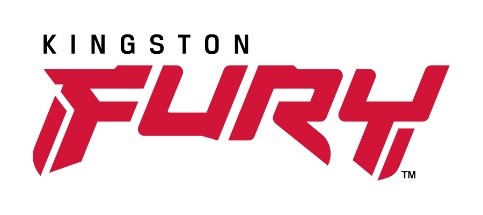 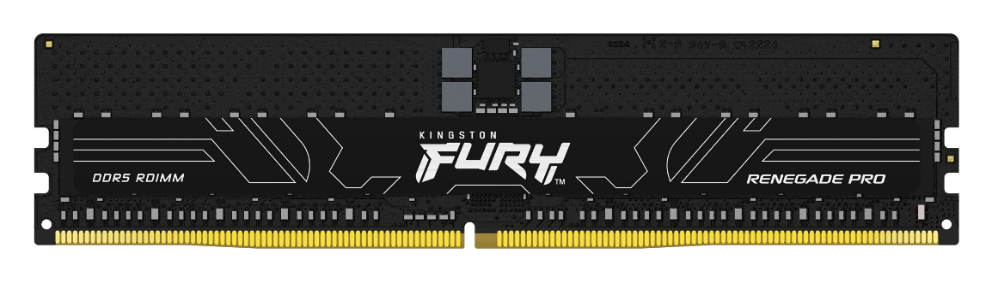 Kingston FURY pridáva do svojho portfólia pretaktovateľné serverové pamäte DDR5Pretaktovateľné ECC Registered DIMM pamäťové modulyVysoko výkonná pamäť pre pracovné stanice a špičkové stolové počítačeCertifikácia Intel XMP 3.0Slovensko – 20. marca 2023 – Kingston FURY, divízia spoločnosti Kingston Technology Company, svetového lídra v oblasti pamäťových produktov a technologických riešení, rozširuje svoj rad pamätí DDR5 uvedením Kingston FURY Renegade Pro DDR5 RDIMM, nového radu pretaktovateľných serverových pamätí navrhnutých tak, aby spĺňali výkonnostné požiadavky novej generácie pracovných staníc a stolových počítačov.Pre platformy, ktoré využívajú prednosti DDR5 Registered DIMM, ponúkajú pamäte Kingston FURY Renegade Pre DDR5 RDIMM veľkú šírku pásma a zvýšenú spoľahlivosť. Tvoriví pracovníci, inžinieri alebo profesionáli z odboru data science ju potrebujú na splnenie nárokov na pracovnú záťaž najnovších aplikácií, a to bez ujmy na integrite dát, vo vynikajúcej kvalite očakávanej u pamätí serverovej triedy. Moduly DDR5 Registered DIMM disponujú technológiou on-die ECC na ochranu dát a podporujú funkciu ECC na úrovni modulu, ktorá dokáže detekovať a opravovať viacbitové chyby.Vďaka Plug-n-Play konfigurácii pri 4800 MT/s1 umožňujú moduly Kingston FURY Renegade Pro DDR5 RDIMM automatické pretaktovanie bez toho, aby sa používatelia museli zaoberať vhodným nastavením. Môžu si tiež vyberať zo setov po štyroch alebo ôsmich moduloch, ktoré majú certifikáciu Intel XMP 3.0 a sú pripravené na použitie pre základné dosky s rýchlosťou až 6000 MT/s s továrensky vyladeným časovaním a napájaním.„Spoločnosť Kingston teší, že môže sprístupniť technológiu DDR5 všetkým, čo potrebujú vysoko výkonnú pamäť pre segment pracovných staníc a špičkových počítačov,“ povedala Iwona Zalewska, obchodná manažérka pre DRAM pamäte spoločnosti Kingston v regióne EMEA. „Pamäte Kingston FURY Renegade Pro DDR5 RDIMM pokračujú vo viac ako tri desaťročia trvajúcej tradícii výroby serverových pamätí spoločnosti Kingston, ktoré sú dostatočne spoľahlivé aj pre najväčšie svetové dátové centrá.“Pamäte Kingston FURY Renegade Pre DDR5 RDIMM sú k dispozícii ako samostatné moduly s kapacitou až do 32 GB, sety 4 modulov s celkovou kapacitou až 128 GB a sety 8 modulov s celkovou kapacitou až 256 GB. Moduly sú 100% testované na rýchlosť, majú obmedzenú doživotnú záruku a ponúkajú legendárnu spoľahlivosť značky Kingston.Viac informácií nájdete na kingston.com. 
Funkcie a špecifikácia pamätí Kingston FURY Renegade Pro DDR5 RDIMM:Pretaktovanie s ochranou dát pomocou ECC: Zabezpečuje integritu dát pri posúvaní výkonnostných limitov DDR5.Vyššia efektivita: Vďaka dvojnásobnej dĺžke dátových blokov prenášaných v jednej transakcii (burst lenght) udržuje krok s nárokmi najnovších aplikácií s vyššou efektivitou a nižšími latenciami.Certifikácia Intel XMP 3.0: Možnosť výberu zo vstavaných profilov maximalizácie výkonu pamätí vďaka vylepšenému optimalizovanému prednastaveniu časovania, rýchlosti a napätia.Jednoduchá inštalácia Plug-n-Play: Možnosť automatického využitia továrenského prednastavenia rýchlosti a latencie bez experimentovania s BIOS.Kapacity:Samostatné moduly – 16 GB, 32 GBSety po 4 moduloch – 64 GB, 128 GBSety po 8 moduloch – 128 GB, 256 GBRýchlosť1: 4800 MT/s, 5600 MT/s, 6000 MT/sLatencia: CL32, CL36Napätie: 1,1V, 1,25V, 1,35VPrevádzková teplota: 0° až +95°CRozmery: 133,35×31,25×3,80 mm1 Ďalšie informácie – MT/s označuje megatransfery (milióny prenosov) za sekundu a predstavuje efektívnu rýchlosť prenosu dát pamäťou DDR (Double Data Rate) SDRAM vo výpočtovej technike. Pamäťový modul DDR SDRAM dosahuje vyšší výkon tým, že na prenos dát realizuje pri každej zmene časového cyklu (clock cycle), teda pri jeho nástupnej aj zostupnej hrane.Príklad: DDR4-3200 (PC4-3200)Clock Rate (frekvencia): 1600 MHzRýchlosť prenosu dát: 3200 MT/sŠírka pásma: 25.600 MB/s (25,6 GB/s) Informácie o spoločnosti Kingston môžete nájsť aj na stránkach: YouTube 	InstagramFacebook 	LinkedInTwitter 		Kingston Is With YouO Kingston Technology Europe Co LLPKingston Technology Europe Co LLP a Kingston Technology Company, Inc., sú súčasťou rovnakej korporátnej skupiny („Kingston“). Kingston je najväčší svetový nezávislý výrobca pamäťových produktov. Pomáha nájsť riešenia používané v bežnom živote na prácu, aj zábavu - od notebookov a stolných počítačov, cez veľké dáta, až po zariadenia využívajúce IoT v chytrých, či nositeľných zariadeniach, v prototypovaní a výrobe na mieru. Najväčší svetoví výrobcovia počítačovej techniky a poskytovatelia cloudových služieb sa vo svojom vývoji spoliehajú na Kingston. Naše zaujatie pre vec posúva technológie, ktoré nás sprevádzajú každý deň. Nevyrábame iba produkty, ale pomáhame naplniť očakávania našich zákazníkov a vytvárame riešenia, ktoré dokážu niečo zmeniť k lepšiemu. Kingston je s vami – Kingston Is With You – a viac o nás nájdete na Kingston.com.Redakčná poznámka: Ak máte záujem o ďalšie informácie, testovacie produkty alebo rozhovory s vedúcimi pracovníkmi, kontaktujte prosím Debbie Fowler, Kingston Technology Europe Co LLP, Kingston Court, Brooklands Close, Sunbury-on-Thames, TW16 7EP. Obrázky pre médiá je možné nájsť na propagačnej stránke Kingston tu.  # # #Kingston a logo Kingston sú registrované ochranné známky Kingston Technology Corporation. IronKey je registrovanou ochrannou známkou spoločnosti Kingston Digital, Inc. Kingston FURY a logo Kingston FURY logo je registrovanou ochrannou známkou spoločnosti Kingston Technology. Všetky práva vyhradené. Všetky ochranné známky sú majetkom príslušných vlastníkov.Kontakty pre médiá:  Debbie Fowler 
Kingston Technology Europe Co LLP   +44 777 569 576  Dfowler@kingston.euJuraj RedekyTaktiQ Communications s.r.o. +421 911 478 280juraj.redeky@taktiq.comKingston FURY Renegade Pro DDR5 RDIMMKingston FURY Renegade Pro DDR5 RDIMMOznačeniePopisKF548R36RB-1616 GB 4800MT/s DDR5 ECC Reg CL36 DIMM FURY Renegade PnPKF548R36RBK4-6464 GB 4800MT/s DDR5 ECC Reg CL36 DIMM (set 4 –modulov) FURY Renegade PnPKF548R36RBK8-128128 GB 4800MT/s DDR5 ECC Reg CL36 DIMM (set 8 modulov) FURY Renegade PnPKF548R36RB-3232 GB 4800MT/s DDR5 ECC Reg CL36 DIMM FURY Renegade PnPKF548R36RBK4-128128 GB 4800MT/s DDR5 ECC Reg CL36 DIMM (set 4 modulov) FURY Renegade PnPKF548R36RBK8-256256 GB 4800MT/s DDR5 ECC Reg CL36 DIMM (set 8 modulov) FURY Renegade PnPKF556R36RB-1616 GB 5600MT/s DDR5 ECC Reg CL36 DIMM FURY Renegade XMPKF556R36RBK4-6464 GB 5600MT/s DDR5 ECC Reg CL36 DIMM (set 4 modulov) FURY Renegade XMPKF556R36RBK8-128128 GB 5600MT/s DDR5 ECC Reg CL36 DIMM (set 8 modulov) FURY Renegade XMPKF556R36RB-3232 GB 5600MT/s DDR5 ECC Reg CL36 DIMM FURY Renegade XMPKF556R36RBK4-128128 GB 5600MT/s DDR5 ECC Reg CL36 DIMM (set 4 modulov) FURY Renegade XMPKF556R36RBK8-256256 GB 5600MT/s DDR5 ECC Reg CL36 DIMM (set 8 modulov) FURY Renegade XMPKF560R32RB-1616 GB 6000MT/s DDR5 ECC Reg CL32 DIMM FURY Renegade XMPKF560R32RBK4-6464 GB 6000MT/s DDR5 ECC Reg CL32 DIMM (set 4 modulov) FURY Renegade XMPKF560R32RBK8-128128 GB 6000MT/s DDR5 ECC Reg CL32 DIMM (set 8 modulov) FURY Renegade XMP